PETUNJUK PENGERJAAN:Tulisan hendaknya ditulis jelas dengan menggunakan EYD.Dikerjakan secara mandiri.SOAL Berikan sebuah analisis yang komprehensif, mengapa teori kepribadian antara satu tokoh dan tokoh yang lain dapat berbeda! (Skor 20)Buatlah secara singkat perbedaan konsep kepribadian dari teori-teori kepribadian yang telah saudara pelajari! (Skor 20) Jelaskan perbedaan konsep individu bermasalah menurut masing-masing teori kepribadian yang telah saudara pelajari! (Skor 20)Cermatilah contoh kasus berikut? (skor 40)Analisislah menggunakan salah satu teori kepribadian yang telah saudara pelajari, bagaimana proses terbentuknya kepribadian Y yang manja, egois dan selalu ingin menang sendiri!~ Selamat Mengerjakan ~PROGRAM STUDI BIMBINGAN & KONSELING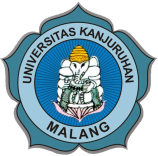 FAKULTAS ILMU PENDIDIKANUNIVERSITAS KANJURUHAN MALANGJl. S. Supriadi No. 48 Malang Telp. (0341) 801488, 803194, 805264 Fax 831532PROGRAM STUDI BIMBINGAN & KONSELINGFAKULTAS ILMU PENDIDIKANUNIVERSITAS KANJURUHAN MALANGJl. S. Supriadi No. 48 Malang Telp. (0341) 801488, 803194, 805264 Fax 831532PROGRAM STUDI BIMBINGAN & KONSELINGFAKULTAS ILMU PENDIDIKANUNIVERSITAS KANJURUHAN MALANGJl. S. Supriadi No. 48 Malang Telp. (0341) 801488, 803194, 805264 Fax 831532PROGRAM STUDI BIMBINGAN & KONSELINGFAKULTAS ILMU PENDIDIKANUNIVERSITAS KANJURUHAN MALANGJl. S. Supriadi No. 48 Malang Telp. (0341) 801488, 803194, 805264 Fax 831532PROGRAM STUDI BIMBINGAN & KONSELINGFAKULTAS ILMU PENDIDIKANUNIVERSITAS KANJURUHAN MALANGJl. S. Supriadi No. 48 Malang Telp. (0341) 801488, 803194, 805264 Fax 831532PROGRAM STUDI BIMBINGAN & KONSELINGFAKULTAS ILMU PENDIDIKANUNIVERSITAS KANJURUHAN MALANGJl. S. Supriadi No. 48 Malang Telp. (0341) 801488, 803194, 805264 Fax 831532UJIAN TENGAH SEMESTERTAHUN AKADEMIK 2020/2021UJIAN TENGAH SEMESTERTAHUN AKADEMIK 2020/2021UJIAN TENGAH SEMESTERTAHUN AKADEMIK 2020/2021UJIAN TENGAH SEMESTERTAHUN AKADEMIK 2020/2021UJIAN TENGAH SEMESTERTAHUN AKADEMIK 2020/2021UJIAN TENGAH SEMESTERTAHUN AKADEMIK 2020/2021Kode Soal Mata Kuliah Dosen Pengampu :::-Teori KepribadianImam Ariffudin, M.PdHari/TanggalPengumpulanSifat Ujian:::Selasa, 20 April 2021Selasa, 27 April 2021TerbukaSalah seorang siswi bernama Y (13 th) memiliki tingkat superioritas yang tinggi. Terbukti bahwa dirinya termotivasi untuk selalu berada didepan dan tak jarang melakukan segala cara, bahkan menjatuhkan teman yang menjadi pesaingnya, seperti menggunjing dan memfitnah. Y merupakan anak tunggal dari keluarga kaya yang terbiasa untuk dimanja, bahkan Ketika terdapat masalah di sekolah dirinya selalu melaporkan kepada orang tua. Ditambah sifat egois, dan selalu menang sendiri membuat Y menjadi tidak disukai oleh teman-temannya dan hanya sedikit memiliki teman.